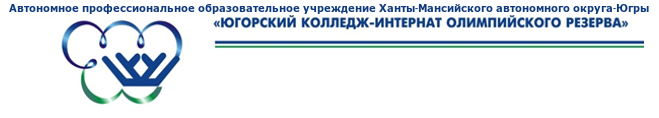 П  Р  И  К  А  Зот ___ 29 сентября    _ 2016г.   №___395____ - одО зачислении   на заочное  обучение	Руководствуясь Уставом образовательной организации,  приказом от 16 октября  №365  «Об утверждении положения о заочном отделении», письмом  Департамента  физической культуры  и спорта Ханты-Мансийского автономного округа-Югры  от  22.07.2016 № 19-исх 2953,ПРИКАЗЫВАЮ:Зачислить  на  заочную  форму   обучения на бюджетной основе  (на целевые места) по программам среднего профессионального образования специальности 49.02.01 «Физическая культура»  следующих абитуриентов в соответствии с Приложением 1.2.	Методисту  учебно-методического отдела  Л.В.Игумновой,  ознакомить  обучающихся заочного обучения с учебным планом и графиком учебного процесса.3.	Назначить куратором группы заочного обучения  преподавателя Зайцеву Анастасию Викторовну.4.	Контроль за исполнением приказа возложить на заместителя директора по учебной работе  Керимуллову Л.Н.Директор 									          В.В.МалышкинС приказом ознакомлены:Заместитель								         Л.Н.КеримулловаМетодист 									         Л.В. ИгумноваПреподаватель								         А.В.Зайцева									Приложение 1									к  приказу АУ «ЮКИОР»									от 29.09.2016 №  395-одСписок   обучающихся заочного отделения, зачисленных на 1 курс  АУ «Югорский колледж-интернат олимпийского резерва на период обучения  в 2016/2017 учебном году№п/пФамилия, имя, отчествоМуниципальное образование, учреждение1.Гришакова  Наталья АнатольевнаМБУ ЦСП «Виктория», Березовский район2.Калачев  Александр ДмитриевичМБУ ЦСП «Виктория», Березовский район3.Соколков  Андрей НиколаевичМБУ ЦСП «Виктория», Березовский район4.Чуйко Александра  ПавловнаЛГ МАУ «Спортивный комплекс», Лангепас5.Клименко  Ольга ГеннадьевнаЛГ МАУ «Спортивный комплекс», Лангепас6.Герасимова Ольга  ВалентиновнаЛГ МАУ «Спортивный комплекс», Лангепас7.Миронова  Галина  Владимировнаг.Белоярский8.Нуртдинов  Радик  АльбертовичКДМ, ФКиС, г.Белоярский9.Магасумова  Загида  ГайнулловнаМАО ДО ДЮСШ «Юность», г.Мегион11.Багапов  Галислам ФахрисламовичСК СП. Сингапай, Нефтеюганский район12.Сафронов Дмитрий  АндреевичДЮСШ «Нептун», Нефтеюганский район13.Литвинов  Антон  ЕвгеньевичМКУ Культурно-досуговый центр «респект», Нижневартовский район14.Ващенко  Наталья ЮрьевнаМАУ «Спортивный комплекс», г.Пыть-Ях15.Брюхачев Юрий ЛеонидовичМАУ «Спортивный комплекс», г.Пыть-Ях16.Сайдгазыева Лариса БорисовнаДепартамент социального развития, Советский район17.Шибаков  Владимир  АлександровичМБУ КСК «Содружество», г.п.Таежный, Советский район18.Юсупова Любовь ВитальевнаМБУ СК «Дружба», г.Ханты-Мансийск19.Макарова  Наталья  АлександровнаМБОУ ДОД ДЮСШ, Ханты-Мансийский район20.Мещерякова  Екатерина ВладимировнаМБОУ ДОД ДЮСШ, Ханты-Мансийский район21.Макарова  Наталья Александровнаг.Урай, МБДОУ «Теремок»22.Пашина  Любовь ВитальевнаМБУ СК «Дружба», г.Ханты-Мансийск23Юсупова Любовь Витальевнаг. Ханты-Мансийск24.Шахов Александр ВладимировичСТЦ «Виктория» пгт. Березово, Березовский район25.Пилипчук  Геннадий Николаевичг.Пыть-Ях